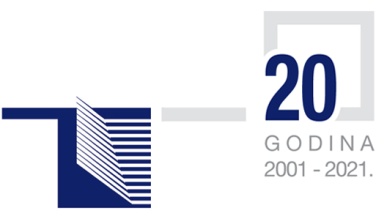 Saopštenje za javnostPodgorica, 27. 12. 2021. godineUSPJEŠNO ZAVRŠEN POSTUPAK AUKCIJE RADIO-FREKVENCIJSKOG SPEKTRAAgencija za elektronske komunikacije i poštansku djelatnost je na osnovu Zakona o elektronskim komunikacijama, na sjednici Savjeta od 26. 10. 2021. godine, donijela Odluku o pokretanju postupka javnog nadmetanja za dodjelu odobrenja za korišćenje radio-frekvencija iz opsega 900 MHz, 1800 MHz, 2 GHz i 2,6 GHz za realizaciju javnih mobilnih elektronskih komunikacionih mreža. Odlukom je bilo propisano da se javno nadmetanje sprovodi metodom aukcije spektra u kombinovanom formatu prilagođenog višekružnog "clock" nadmetanja i prilagođenog jednokružnog nadmetanja putem zapečaćenih ponuda. Aukcijski proces se odvijao u dvije faze: nadmetanje za rezervisani spektar (faza pre-aukcije) i nadmetanje za nerezervisani spektar (faza glavne aukcije). Nadmetanje u fazi pre-aukcije je podrazumijevalo jednu primarnu rundu u "clock" formatu, a u fazi glavne aukcije jednu ili više primarnih rundi nadmetanja u "clock" formatu i jednu dodatnu rundu nadmetanja putem zatvorenih ponuda, koja se sprovodila jer u posljednjoj primarnoj rundi nijesu dodijeljeni svi radio-frekvencijski blokovi koji su bili predmet javnog nadmetanja. U fazi glavne aukcije, prije dodatne runde, sprovedeno je ukupno 6 primarnih rundi tokom kojih su kvalifikovani ponuđači iskazivali svoju potražnju za raspoloživim resursima koji su bili predmet aukcije. Podsjećamo da su pripreme za sprovođenje ovog važnog i zahtjevnog postupka dodjele radio-frekvencija za realizaciju javnih mobilnih elektronskih komunikacionih mreža započete krajem 2020. godine. Postupak dodjele radio-frekvencija za mobilne mreže je sproveden na objektivan, transparentan, nediskriminatoran i proporcionalan način, uzimajući u obzir principe racionalnog korišćenja radio-frekvencijskog spektra, te vodeći računa o potrebi zaštite efektivne konkurencije na tržištu javnih mobilnih elektronskih komunikacionih usluga i omogućavanja kontinuiteta pružanja usluga velikom broju korisnika. Predmet ovog javnog nadmetanja je bilo ukupno 220 MHz spektra iz opsega 900 MHz, 1800 MHz, 2 GHz i 2,6 GHz, koji je raspoloživ za korišćenje od 21. aprila 2022. godine (resursi iz opsega 900 MHz, 1800 MHz i blok širine 2x15 MHz iz opsega 2 GHz), odnosno od dana izdavanja odobrenja (blok širine 2x5 MHz iz opsega 2 GHz i slobodni resursi iz opsega 2,6 GHz). Sve dodjele važe do 1. septembra 2031. godine.Nakon završene aukcije spektra, utvrđeni su konačni rezultati u pogledu broja frekvencijskih blokova koji se dodjeljuju mobilnim opertorima i ostvarenih iznosa jednokratnih naknada za dodjelu odobrenja, koje nakon završetka aukcije svaki pobjednik aukcije treba da uplati u budžet Crne Gore. Operator Mtel je obezbjedio potrebne radio-frekvencijske resurse u opsezima 900 MHz, 1800 MHz i 2 GHz za nastavak poslovanja i pružanja usluga za korisnike, te dodatne resurse u opsezima 2 GHz i 2,6 GHz. Crnogorski Telekom i Telenor su dobili frekvencijske resurse u opsegu 2,6 GHz koji će biti iskorišćeni za povećanje kapaciteta LTE mreža u cilju poboljšanja kvaliteta usluga prenosa podataka u LTE mrežama. Na osnovu rezultata postupka aukcije spektra ukupni prihodi koji su ostvareni i koji predstavljaju prihod budžeta Crne Gore iznose 7.086.011,00 € od čega je u fazi pre-aukcije ostvaren prihod od 4.430.000,00 €, u fazi glavne aukcije prihod od 2.656.011,00 €, od čega u dodatnoj rundi faze glavne aukcije prihod od 825.011,00 €. Dakle, u odnosu na početne utvrđene cijene, porast iznosa jednokratne naknade tokom aukcije spektra je iznosio 277.951,00 €.U postupku aukcije nijesu prodati svi frekvencijski resursi, konkretno 4 bloka po 5 MHz iz opsega 2,6 GHz. Vrijednost tog spektra po početnim iznosima naknada utvrđenim od strane Ministarstva za ekonomski razvoj je iznosio 192.000,00 €. Podsjećanja radi, da su sve frekvencije koje su bile predmet javnog nadmetanja bile prodate po početno utvrđenom iznosu jednokratne naknade, ukupni prihod za budžet Crne Gore bi iznosio 7.060.000,00 €. Strategija dodjele raspoloživih radio-frekvencija za mobilne mreže je dizajnirana na način koji omogućava ostvarenje sljedećih ciljeva: -	očuvanje i podsticanje efektivne konkurencije na tržištu mobilnih elektronskih komunikacionih usluga;-	omogućavanje stabilnog poslovnog okruženja za mobilne operatore i druge investitore;- 	kreiranje uslova za dalji razvoj mobilnih elektronskih komunikacionih mreža i usluga i omogućavanje implementacije i razvoja naprednih tehnologija (npr. 5G NR) kroz blagovremenu dodjelu adekvatnih frekvencijskih resursa;-	omogućavanje dostupnosti širokopojasnih usluga prenosa podataka odgovarajućeg kvaliteta na što je moguće većem dijelu teritorije Crne Gore;-	obezbjeđivanje razvoja elektronskih komunikacionih usluga i infrastrukture za podršku društvenom i ekonomskom napretku Crne Gore;-	ostvarivanje prihoda za budžet Crne Gore od dodjele radio-frekvencija koji odražavaju tržišnu vrijednost spektra.Agencija je proces dodjele spektra oblikovala saglasno ciljevima koji se žele postići i uz potpuno uvažavanje stanja na našem tržištu, u transparentnoj proceduri zasnovanoj na najboljoj uporednoj praksi. Radio-frekvencijski resursi koji su bili predmet dodjele su dostupni za implementaciju MFCN (TRA-ECS) sistema uz potpunu primjenu principa tehnološke neutralnosti, što će vjerujemo dovesti do njihove maksimalne valorizacije.U predmetnom postupku dodjele radio-frekvencija Agencija je nastojala da pažljivim kreiranjem uslova u najvećoj mogućoj mjeri zadovolji potrebe mobilnih operatora u pravcu daljeg razvoja mobilnih elektronskih komunikacionih mreža i usluga u Crnoj Gori. Pri tome je posebno vodila računa o očuvanju konkurencije na tržištu javnih mobilnih elektronskih komunikacionih usluga i omogućavanju kontinuiteta pružanja usluga velikom broju korisnika. Budući da su navedene radio-frekvencije bile predmet dodjele u postupku javnog nadmetanja 2016. godine, Agencija se opredijelila da u ovom postupku dodjele primjeni identične uslove koji se odnose na spectrum cap i rezervisani spektar, a koje su garantovale ravnopravan pristup svim postojećim mobilnim operatorima osnovnom paketu frekvencijskih blokova u opsezima 900 MHz (2x10 MHz), 1800 MHz (2x20 MHz) i 2 GHz (2x15 MHz), u cilju omogućavanja nastavka pružanja usluga korisnicima sa zahtijevanim kvalitetom. Rezultati ove aukcije spektra potvrđuju stabilnost, predvidivost i dalji razvoj tržišta elektronskih komunikacija. Takvom trendu u kontinuitetu doprinos daju visoka stručnost i kompetentnost Agencije u oblasti upravljanja radio-frekvencijskim spektrom, kao i drugim poslovima vezanim za regulaciju tržišta, a koje Agencija kao nezavisni regulatorni organ sprovodi od njenog osnivanja. Podsjećamo da je ove godine Agencija proslavila 20 godina od svog osnivanja (mart 2001. godine). Ističemo da su postupak pripreme i sprovođenja aukcije odradili isključivo zaposleni Agencije, što je jedno veliko iskustvo ali i potvrda njihovog eksperstkog znanja u oblasti upravljanja radiofrekvencijskim spektrom i regulacije tržišta, kao i potvrda kompetentnosti cijele Agencije kao nezavisnog regulatornog tijela. Agencija će konačnu Odluku o izboru ponuđača u postupku javnog nadmetanja donijeti u najskorije vrijeme a operatori su obavezni da u roku od 15 dana od dana donošenja odluke uplate ukupan iznos od 7.086.011,00 € u budžet Crne Gore i to: Mtel iznos od 5.911.000,00 €, Telenor iznos od 825.011,00 € i Crnogorski Telekom iznos od 350.000,00 €.